Materiál na rokovanieMestského zastupiteľstva v NovákochNávrh na uznesenie:Mestské zastupiteľstvo berie na vedomie informáciu o činnosti Mestského úradu od zasadnutia Mestského zastupiteľstva 27. 06. 2016Dôvodová správaOddelenie sociálnych vecí, školstva, kultúry a športu- Vykonávanie terénnej práce v rámci sociálnej kurately, vybavovanie žiadostí o súdnych chránencoch, vybavovanie správ o povesti občanov- Zúčtovanie dotácií pre deti v hmotnej núdzi, vyúčtovanie osobitného príjemcu PnD- Vybavovanie žiadostí o stravovanie dôchodcov- Zabezpečenie dopravy pre zájazd ZO SZZP a Klubu dôchodcov- Zabezpečenie prevodu financií na školy- Spracovanie podkladov k programovému a finančnému rozpočtu na budúce roky- Zabezpečenie opatrovateľskej služby- Príprava komunitného plánu o sociálnych službách pre mesto Nováky- Vypracovanie darovacích zmlúv pre novonarodené deti-Spracovávanie podkladov pre sociálnu a zdravotnú komisiu, komisiu športu a komisiu kultúry a vzdelávania- Poskytovanie knižnično-výpožičných služieb- Zabezpečenie a vykonanie revízie knižného fondu- Spracovanie dotácie na nákup kníh - Prevádzkovanie letnej čitárne,- Spolupráca so ZUŠ, ZŠ, CVČ pri spoločenských, kultúrnych a sociálnych podujatí v meste- Akcie: konferencie, stretnutie s občanmi, predajné akcie, Zumba, - Zabezpečovanie prenájmov priestorov v Dome kultúry a akcií organizovaných mestom- Konanie vo veci opatrovateľskej služby a umiestnenia v zariadení soc. služieb - Grafické práce – plagáty - Týždenná grafická a zvuková príprava video-textu Nováky- Strih videozáznamu MsZ Nováky -Príprava darovacích zmlúv o poskytnutí prostriedkov z rozpočtu mesta - Spracovanie podkladov a zabezpečenie prevodu financií 1/12 dotácie pre športové kluby a voľnočasové organizácie - Zabezpečovanie a organizovanie letnej akcie „Rozlúčka s letom“, - Zapojenie sa a účasť mesta „Futbalový turnaj“ v spolupráci so športovými klubmi- vybavovanie žiadosti podľa zákona o slobodnom prístupe k informáciám Ekonomické oddelenie- Spracovanie účtovnej  závierky mesta za II.štvrťrok 2016 a jej vloženie do systému RIS SAM, ktorý je pod gesciou MF SR. - Spracovanie mesačných účtovných závierok v termíne do 20. nasledujúceho mesiaca.- Spracovanie rozpočtových opatrení primátora a ich vloženie do RIS SAM.- Spracovanie  konsolidovanej účtovnej závierky mesta za rok 2015 vrátane Konsolidovanej výročnej správy mesta za rok 2015.- Príprava podkladov do návrhu rozpočtu mesta Nováky na roky 2017,2018,2019.- Spracovanie podkladov na návrh doplnkov VZN č. 2015 o miestnom poplatku za komunálne odpady a drobné stavebné odpady a VZN č.10/2015 o miestnych daniach.- Príprava na inventarizáciu majetku, záväzkov a rozdielu majetku a záväzkov mesta k 31.12.2016.- Spracovanie rozhodnutí na zníženie a odpustenie miestneho poplatku za komunálne odpady na rok 2016 na základe žiadostí poplatníkov.- Spracovanie výziev na daňové nedoplatky na dani z nehnuteľností a na miestnom poplatku za komunálne odpady a drobné stavebné odpady  za rok 2016.- Spracovanie podkladov na exekúcie v daňovom konaní, návrhy na zriadenie záložného práva.- Likvidácia cestovných náhrad pre pracovníkov MsÚ, MsP, SOÚ a  MŠ.- Evidencia majetku mesta, zaraďovanie a vyraďovanie majetku mesta v priebehu roka v zmysle Smernice na vedenie účtovníctva a jej dodatkov.- Spracovanie miezd zamestnancom mesta.- Vedenie hlavnej pokladnice mesta  a pokladníc č.2 a č.3 a valutovej pokladnice.Oddelenie výstavby a rozvoja mesta- IS Register adries – nahrávanie súpisných a orientačných čísel, - komunikácia so Slovenskou správou ciest – zámena pozemkov, - evidencia kúpnych a nájomných zmlúv v programe Dane,- objednanie a získanie (stiahnutie) sprístupnených údajov KN z portálu GKÚ,- sprostredkovávanie aktualizovaných údajov KN spoločnosti Geosense – geoportál,- 7. konzultácia nájomných a kúpnych zmlúv s JUDr. Lukačovičom.- vydávanie oznámení, príp. rozhodnutí o pridelení, zmene a zrušení súpisných a orientačných čísel (predchádza mu registrácia v IS Register adries z MV SR) a odovzdávanie tabuliek so súpisnými číslami,  - vydávanie potvrdení o pridelenom súpisnom a orientačnom čísle a o veku stavieb,- príprava nájomných zmlúv k prenájmu hrobových miest,- evidencia hrobových miest v programe Wincity cintorín, ich aktualizácia,- príprava nájomných zmlúv na prenájom verejných priestranstiev patriacich do majetku mesta a sledovanie úhrady platieb za prenajaté nehnuteľnosti,- príprava kúpnych zmlúv na pozemky, sledovanie úhrad, vyradenie pozemkov z majetku mesta,- vypracovanie zámerov k odpredajom a prenájmom pozemkov, ich zverejnenie,- poskytovanie informácií o pozemkoch patriacich do katastra mesta Nováky,- vydávanie stanovísk k odňatiu PPF,- príprava podkladov (snímky máp, LV) na rokovanie do Komisie výstavby, územného rozvoja, dopravy, životného prostredia a verejného poriadku mesta Nováky, do Ekonomickej komisie a do Mestskej rady,- zabezpečenie vyhotovenia geometrických plánov a znaleckých posudkov- Spracovanie a odoslanie vyúčtovania dotácie na Multifunkčné ihrisko na úrad vlády, zabezpečovanie niektorých činností na vydanie a orazenie právoplatnosti kolaudačného rozhodnutia - Zabezpečenie uzatvorenia zmluvy k dotácii na ÚPN ZaD č.6 s Ministerstvom dopravy, výstavby a reg. rozvoja SR- Zaslanie informácii o židovskom cintoríne v Novákoch na Židovskú obec (s mapami, kde sa nachádza a s fotkami súčasného stavu)- Spracovanie návrhu na rozpočtové opatrenie na projekt „Rekonštrukcia  verejného osvetlenia v meste Nováky“- Zabezpečenie podkladov a aktívna účasť pri Kontroly na mieste, ktorú vykonali pracovníci Ministerstva hospodárstva SR na projekt „Rekonštrukcia  verejného osvetlenia v meste Nováky“- Spracovanie a odoslanie Následnej monitorovacej správy č.4 k projektu „Ochrana ovzdušia v meste Nováky – nákup multifunkčného čistiaceho vozidla“- Odpovede na žiadosti v zmysle zákona o verejnom prístupe k informáciám (14 žiadostí) - Reštaurovanie nástennej maľby v kaplnke sv. Juliany, účasť na kontrolných dňoch a činnosti spojené s ukončením prác- Vyhodnocovanie programového rozpočtu a rozpočtu za 1.-6.2016, - Spracovanie požiadavky na rozpočtové opatrenia- Zabezpečenie predĺženia povolenia stavebných úprav na projekt „Zníženie energetickej náročnosti objektu MŠ v Novákoch- Podklady k Výkazu o poistení majetku mesta pre EO- Príprava podkladov a účasť na Vládnom audite na projekt „Ochrana ovzdušia v meste Nováky – nákup multifunkčného čistiaceho vozidla“- Zabezpečenie podkladov a účasť na kontrole projektu „Protipovodňové opatrenia v meste Nováky“, ktorú vykonali poverený zástupcovia nórskeho finančného mechanizmu  v SVP, š. p. Piešťany- Zabezpečenie povolenia stavebných úprav na stavbu „Lávka ponad rieku Nitra“ .   - Zabezpečenie predĺženia platnosti povolení na vodné stavby projektu „Protipovodňové aktivity v meste Nováky“ (3 stavby)   - vydávanie Záväzných stanovísk  ku konaniam stavebného úradu- povoľovanie drobných stavieb, stavebných úprav a udržiavacích prác (prenesená kompetencia štátnej správy)- poskytovanie územnoplánovacích informácií v zmysle platného Územného plánu mesta Nováky (ÚPN)- zabezpečovanie  zmlúv o dielo  a zabezpečovanie objednávok a ich sprocesovanie pre činnosti vykonávané pre mesto a mestom- účasť na vyraďovacích komisiách,- vydávanie stanovísk k umiestneniu a k užívaniu malého zdroja znečisťovania ovzdušia,- vydávanie rozhodnutí na výrub drevín v meste Nováky,- vydávanie rybárskych lístkov,- príprava a vybavovanie podkladov pre začatie územného konania vo veci vybudovania hracej plochy vrátane hracích prvkov,- príprava a vybavovanie podkladov pre začatie územného konania vo veci vybudovania pumptrackového ihriska,- príprava podkladov potrebných k oprave kanalizácie pri Futbalovom štadióne,- vydávanie povolení k dopravného značeniu,- príprava zmlúv o nakladaní s odpadom- príprava podkladov a zabezpečenie verejného prerokovania v meste Nováky k navrhovanej činnosti „Exploatácia uhlia v 12. ťažobnom poli DP Nováky I“, ktoré sa uskutočnilo dňa 27.07.2016 v Dome Kultúry Nováky- spracovanie sťažností (2 sťažnosti)- Ulica Kukčínova koordinácia akcie – projekčných prác stretnutí s občanmi finalizácia projektu , aktuálne prebieha inžiniering a v piatok bude stretnutie s projektantom ohľadom prerozdelenia rozpočtu na predmetnú akciu tak aby mohol začať verejné obstarávanie.- Lávka cez rieku  Nitra koordinácia akcie – projekčných prác stretnutí s dotknutými orgánmi ohľadom riešenia pomocného premostenia. Finalizácia projektu . Aktuálne prebieha inžiniering a komunikácia so SSC kvôli možnej realizácii dočasného premostenie pre peších na moste 123 v Lelovciach. - Koordinácia a dodanie podkladov na spracovanie žiadosti o NFP- strojový park pre kompostáreň , v hodnote 542 081,28 €- Spracovanie podkladov na obstarávanie rekonštrukcia okien ZŠ Pribinova, aktuálne sú okná namontované   - Spracovanie podkladov na obstarávanie rekonštrukcia hygieny a dlažieb ZŠ Pribinova, aktuálne prebieha 2. krát VO na dodávateľa   z dôvodu nízkej účasti - Spracovanie podkladov na súťaž Oddychovej zóny za Kúriou.- Spracovanie návrhu podkladu na mini zoo- sezónne ustajnenie zvierat- Spracovanie projektu  na hracie prvky Workoutové cvičenie  pri jazere + spracovanie podkladov na VO, aktuálne prebieha povoľovanie a inžiniering, a príprava na realizáciu podkladu pre dodávateľa prvkov.- Spracovanie projektu ulica Čerešňova parkovacie miesta- Koordinácia a doplnenie žiadosti na telocvičňu ZŠ Pribinova, aktuálne mám pridelených 55 000 € z Ministerstva školstva na rekonštrukciu telocvične- Spracovanie podkladov na výber projektanta na búranie Bazéna, dokumentácia je hotová prebieha inžiniering- Koordinácia stretnutí územný plán mesta Nováky, aktuálne máme na stole zapracované zmeny a doplnky č.6 územného plánu na pripomienkovanie- Koordinácia stretnutia ohľadom akcie chodník Carcoustic, aktuálne prebiehajú projekčné práce a prepracovanie dokumentácie na základe nesúhlasu SSC, a Min. dopravy.- Koordinácia akcie Pumtrackové ihrisko aktuálne prebieha inžiniering a príprava na obstaranie zhotoviteľa- Príprava rozpočtu na rok 2017Oddelenie vnútornej správy- Spracovávanie infožiadostí (41)- Vypracovanie reg.poriadku a plánu a jeho zaslanie do Štátneho archívu na schválenie- Zabezpečenie  vyraďovacieho konania dokumentov- Zabezpečenie skartácie dokumentov z reg.strediska po vyradení- Bežná denná agenda a zverejňovanie zmlúv a objednávok- Vypracovanie správ o pobyte s orgánmi činnými v trestnom konaní- Súčinnosť pri vykonávaní  exekúcie s exekútorskými úradmi- Zisťovanie pobytu občanov pre – okresné úrady, daňový úrad , štatistický úrad- Vypracovanie podkladov do Register adries – obývané budovy v meste- Poskytnutie podklady pre spracovanie vyrubovania komunálneho odpadu- Spracovanie zoznamov najstarších obyvateľov mesta ako podklad pre prijatie primátorom mesta- Výber do pokladne, osvedčovanie podpisov- Podklady do Videotextu (narodení – zomrelí)- Súčinnosť pri riešení sfalšovania dokladov, vypočutie na OR PZ SR Prievidza- Osvedčovanie podpisov na lôžku (v domácnosti)- Príprava osvedčovacích kníh- Príprava rozpočtových opatrení- Príprava rozpočtu a programového rozpočtu 2016 až 2018- Vyhodnotenie rozpočtu a programového 2016 za 1. polrok- Spracovanie materiálov pre ministerstvo vnútra - zoznam nehnuteľností, pracovných strojov a zoznam brancov- Predlžovanie nájomných zmlúv na byty a nebytové priestory- Preberanie a odovzdávanie nájomného bytu. a nebytových priestorov, na ktoré skončila nájomná zmluva - Príprava podkladov na ponuku prenájmu nebytových priestorov- Posielanie výziev na úhradu pohľadávok za byty a nebytové priestory- Spracovanie podkladov na výberové konanie na poskytovateľa právnych služieb na obdobie 1.8.2016-31.1.2018- Súčinnosť pri kontrola protipožiarnych opatrení v objektoch MsÚ, SOÚ, MŠ, Klub dôchodcov, Dom kultúry, Požiarna zbrojnica – postupné odstraňovanie nedostatkov- Zaraďovanie novonadobudnutého majetku v rámci zaraďovacej komisie.- Príprava materiálov do ekonomickej komisie, do MsR a do MsZ - Príprava nových pracovných zmlúv pre pracovníkov VPP, príprava dohôd o pracovnej činnosti a o vykonaní práce - Likvidácia faktúr za oddelenie- Spracovanie žiadostí o zamestnanie, žiadostí o byt a nebytové priestory- Materiálne zabezpečovanie MsU- Oprava havárie na teplovodnom potrubí na ul. Chemikov- Výmena piesku v pieskoviskách na detských ihriskách- Obnovenie náteru vodorovného dopr. značenia na všetkých priechodoch pre chodcov na miestnych komunikáciách a obnovenie náteru vodorovného dopr. značenia vybraných parkovísk  - Asfaltovanie miestnej komunikácie na ulici Šimonovskej technológiou nástreku asfaltovej hmoty s kameninovou drťou, dorovnanie prasklín na asf. povrchu- Nákup a inštalácia nového informačného panela na meranie okamžitej rýchlosti vozidiel vedľa št. cesty na vjazde do mesta Nováky smerom z Prievidze - Náter 14 ks stĺpov mestského rozhlasu na ulici Lelovskej- Nákup a umiestnenie 3 ks nových smetných košov na ulici Lelovskej smerom na nový cintorín- Realizácia zvislého a vodorovného dopravného značenia vyhradenie parkovacieho miesta pre ZŤP na ulici Hviezdoslavovej v zmysle projektu dopr. značenia- Osadenie dopravného značenia „Zákaz státia“ na ulici Štúrovej v zmysle projektu dopr. značenia- Nákup a umiestnenie 2 ks lavičiek k detskému ihrisku na ulici I. Krasku za výpočtovým strediskom- Výstavba asfaltového chodníka k hrobovým miestam na novom cintoríne - Výmena stĺpa VO na križovatke ulíc Čerešňova a M. Rázusa- Čistenie splaškovej kanalizácie za tribúnou futbalového štadióna a z budovy domu kultúry- Oprava sociálnych zariadení v areáli futbal. Štadióna- Verejná zeleň – kosenie trávnatých plôch, ošetrovanie výsadieb a živých plotov (strihanie, tvarovanie, pletie, okopávanie, polievanie a pod.), verejné osvetlenie – výmena výbojok svietidiel verejného osvetlenia, oprava elektrovýzbroje a pod.- Mestský rozhlas – oprava vedení, výmena reproduktorov a pod.- Vývoz komunálneho odpadu – vývoz veľkoobjemových kontajnerov, vývoz 120 l a 1100 l nádob na komunálny odpad od fyzických a právnických osôb, uloženie odpadu na skládku komunálneho odpadu, vývoz biologicky rozložiteľných odpadov, separovaný zber odpadu, vývoz malých košov z verejných priestranstiev, likvidácia čiernych skládok z verejných priestranstiev (odvoz odpadu zo zelene a pod.)- Miestne komunikácie – strojné  a ručné zametanie miestnych komunikácii, odvoz odpadu po ručnom zametaní miestnych komunikácii, čistenie dažďových vpustí, oprava zvislého dopravného značenia, oprava smerového značenia ulíc- Cintorínske služby – kosenie a čistenie cintorínov, údržba domov smútku, čistenie domu smútku pred smútočnými obradmi- Bežné opravy a údržba v bytových a nebytových priestoroch (oprava výťahu v byt. dome č. 900 na ulici Matice slovenskej, výmena častí sprch. kútov, vodovod. batérii, opravy elektroinštalácie, vodoinštalácie, kanalizácie a pod.)Práce vykonané VPP pracovníkmi- Oprava vonkajšieho schodišťa na ZUŠ- Výrub kríkov zasahujúcich do rozhľadovej vzdialenosti v križovatkách a na miestach, kde by pri neudržiavaní mohli zasahovali do káblových rozvodov (Ul. Kollárová, Nábrežná, Duklianska)- Jednoduchšie práce pri opravách komponentov na detských ihriskách - Kosenie areálov základných škôl- Šintovanie buriny a čistenie okolo pomníkov v areáli parku Š.Moyzesa- Pomocné práce pri organizovaní ,,Letného dňa“- Práce spojené so sťahovaním a úpravou kancelárií na MsÚ a v Dome kultúry- Vyčistenie Lelovského potoka- Kosenie brehov okolo jazera- Oprava, údržba a náter stĺpikov poškodeného oplotenia na novom cintoríne- Vyčistenie priestorov v okolí cintorínov (nájdený cintorínsky odpad ako ...kahance sklenené aj plastové, vence, starý kameň z pomníkov )- Oprava lavičiek v oddychovej časti Lelovce za autobusovou zastávkou- Oprava poškodeného ohniska : areál klubu dôchodcov- Výrub kríkov v zelenom páse pri FŠ- Čistenie odstavnej plochy Brezina a autobusových zastávok na stanici, umývanie autobusových zastávok na staniciPracovné cesty a rokovania primátora mesta- pracovná porada ZMO HN- zasadnutie rady ZMO HN- neformálne stretnutie starostov- zasadnutie rady Miestnej akčnej skupiny- pracovná cesta MH SR – korekcia finančných prostriedkov na verejné osvetlenie- stretnutie s občanmi mesta – rekonštrukcia ul. Kukučínovej- zasadnutie rady SOU- pracovné rokovanie SAD Prievidza- pracovné stretnutie k prekládke trafostanice- pracovné stretnutie – Agrodan Koš- pracovné stretnutie – Koncepcia rozvoja mesta – tepelná energetika- účasť na oslavách Dňa baníkov- pracovná cesta Jílové u Prahy – Dni európskeho dedičstva- návšteva mesta Nováky z Jílového u Prahy- seminár Deň systémových riešení komunálneho zberu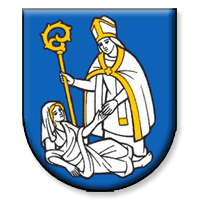 Názov materiáluSpráva o činnosti Mestského úradu od posledného zasadnutia Mestského zastupiteľstva 27. júna 2016Správa o činnosti Mestského úradu od posledného zasadnutia Mestského zastupiteľstva 27. júna 2016PredkladáMgr. Milan OršulaPodpis:SpracovateľIng. Zuzana Hajsterová, Ing. Vladimíra Trojanová, Ing. Ingrid Kmeťová, Mgr. Gabriela MištinováPodpis:Dátum rokovania26. 09. 201626. 09. 2016Dôvod predloženiaMateriál sa predkladá podľa plánu práce MsZ na II. polrok 2016.Materiál sa predkladá podľa plánu práce MsZ na II. polrok 2016.